CÓDIGO 194130GT077NOMBRE: UN CAMBIO METODOLÓGICO EN NUESTRA ESCUELA
SESIÓN Nº LUGAR FECHA/ HORARIO
1. ORDEN DEL DÍA DE LA SESIÓN DE TRABAJO:Organizar el proyecto. Toma de decisiones.Elaboración del documento donde se va a desarrollar el proyecto.
2. DESARROLLO DE LA SESIÓN:El día 06 de febrero de 2019 a las 16:00 se reúne el grupo de trabajo del CEIP Cervantes con el orden del día anteriormente expuesto.Hoy nos hemos reunido para ir tomando decisiones sobre el proyecto en concreto.En primer lugar decidimos la fecha en la que se va a llevar a cabo, siendo la propuesta final del 6 al 31 de mayo.En segundo lugar, hemos decidido el número de sesiones que se le va a dedicar. Siendo éstas las siguientes:NaturalesSociales1 lengua – Expresión oral1 matemáticas – Bloque de geometría y medidas.1 Inglés – campo semántico1 francés de 3º a sexto → campo semántico1 plástica → trabajos artísticos.En 6º EP Cultura digital y 5º Ciudadanía  entrarán en proyecto → No entraría sociales en el proyecto. En Infantil pensar proyecto científico.Serían un total de 8/9 sesiones. Una vez que tenemos decidido las sesiones que vamos a dedicar, seleccionamos a las personas que van a ir en cada nivel.3 años →  Mª dolores y merchi, Pilar (Relig) 4º años → Macu y Fátima, Inma (AL)5 años → Sara y Mª Carmen, Elisa (Educadora)1º EP → Marco y Ana Domínguez, Flor (Apoyo), Mari Carmen Benjumea (CAR)2º EP → Antonio y Pepa , Mª Gracia (Relig) Valencia (EF)3º EP → Lola, Miguel Ángel y Consuelo, Manola (PT)4º EP → Laura, Bustos y Isabel y Carmen (Inglés)5º EP →  Juan Luis, Mariana y Carmen, Chari (PT)6º EP → Luz Marina, Anita y Mª Dolores, Nieves (Francés)Ya tenemos a todo el claustro metido en los diferentes niveles.El siguiente paso es decidir qué bloque de Ciencias vamos a coger. Hemos seleccionado el bloque de la Materia y la Energía.Damos algunas ideas para el desafío inicial común a todo el centro: todos vestidos con batas blancas y pelucas disfrazados de científicos, bautizar las aulas,…A continuación empezamos con la elaboración del documento donde se va a desarrollar el proyecto. Hemos llegado al acuerdo de que pongan los contenidos, los criterios de evaluación y los indicadores. Además, tienen que poner el nombre del proyecto, el producto final.Todavía tenemos que concretarlo más. Pero lo haremos en otra sesión.3. TAREAS PENDIENTES:Explicar los hilos conductores.Terminar el documento.SESIÓN NºLUGARFECHA/HORARIO6AULA 1ºACEIP CERVANTES(CARMONA)06/02/2019Comienzo: 16:00 hFin: 19:00 hCOMPONENTESBustos Medina, Fco. JoséDomínguez Valencia, Mari CarmenEncina Cabello, María DoloresFranco Lozada, NievesGonzález Lobato, RosarioLozano Lozano, Mari CarmenMartínez Infante, Marcos AntonioOsuna García, Miguel ÁngelPérez Hinojosa, MarianaSantos Nieto, Ana MaríaValencia Ávila, Francisco Javier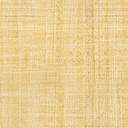 